Поездка в парк «Лога»21 мая  председателем районной профсоюзной организации Чеботниковой   Татьяной Васильевной была организована поездка в парк «Лога» для членов профсоюза.  Этот  парк восхищает своим размахом и красотой, когда попадаешь  в это место,  забываешь, где находишься, так как это сказка для детей и взрослых. Чтобы понять всю красоту и волшебство парка «Лога», его нужно увидеть глазами. 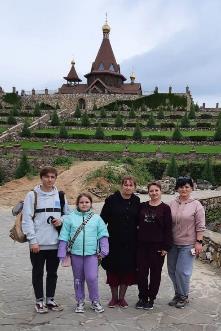 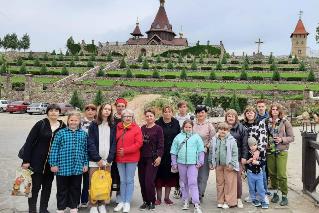 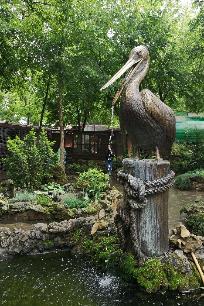 Это прекрасное место   отличается ландшафтным дизайном, храмом, скульптурами, парком камней, отдельным миром «зазеркалья», животными, живущими в парке, музыкальным фонтаном, синематографом и удобством для взрослых и детей.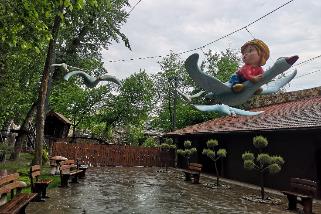 Огромное спасибо за возможность побывать в сказке. И взрослые, и дети остались  очень довольны поездкой. 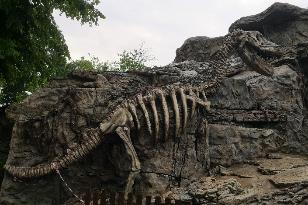 Подготовила: председатель ППО   МБДОУ детского сада «Звёздочка» Науменко Н.В